Отзывы на программу «Моделирующие игры» с сайта «Навигатор дополнительного образования» ( ссылка: https://navigator.edu54.ru/program/4355-programma-modeliruyushchie-igry )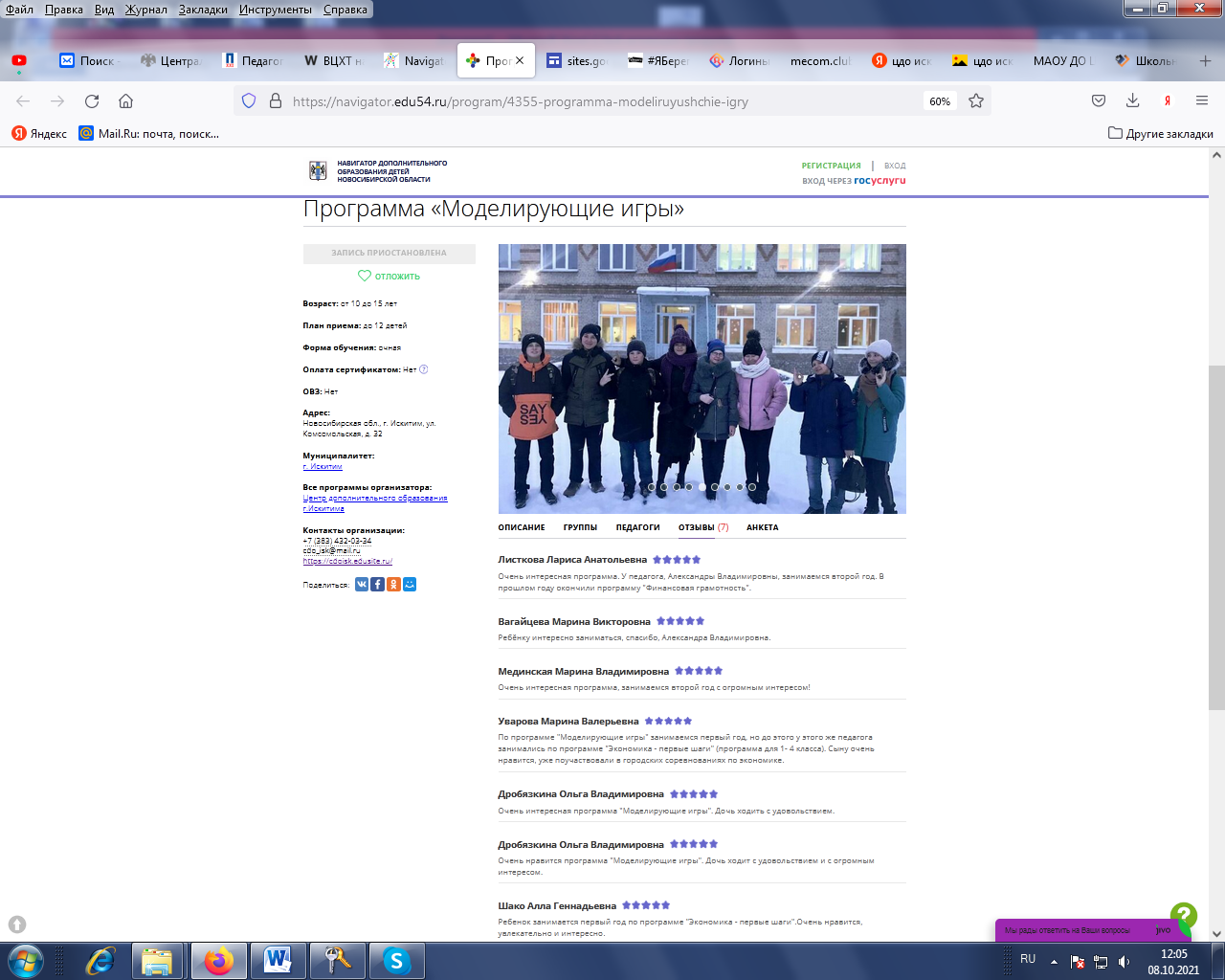 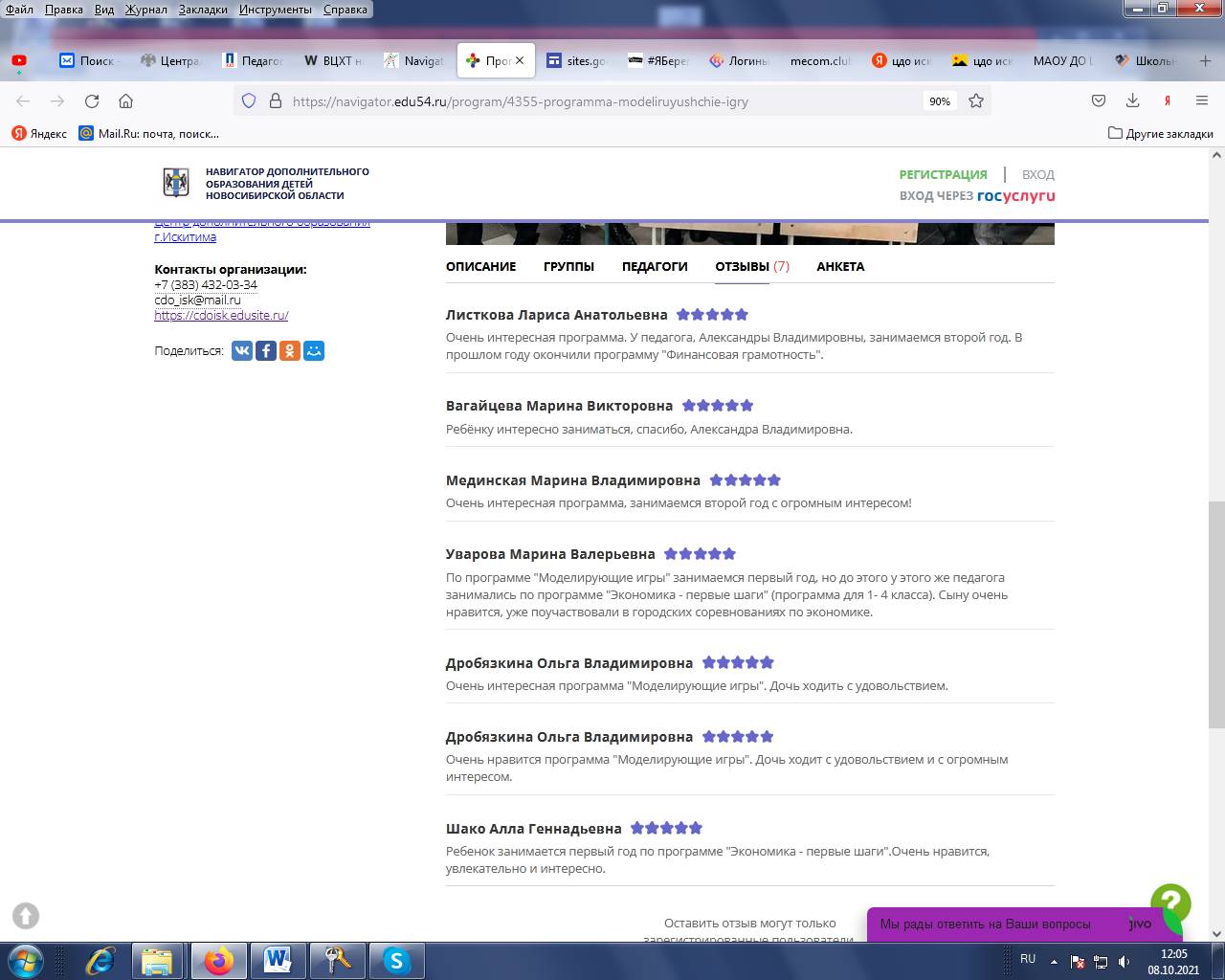 